Классный  час«Культура этикета»Методы: объяснительно-иллюстративный, репродуктивный, проблемный, частично-поисковый.Формы организации познавательной деятельности: общеклассная, групповая, индивидуальная, работа в парах.Задачи:1. Прививать учащимся знания правила этикета.2. Развитие у учащихся чувства ответственности за свое поведение.3. Формирование эстетического вкуса в манерах поведения.4. Воспитывать уважительное отношение к окружающим.Планируемые результаты: учащиеся научатся хорошим манерам; обсуждать вопрос о культуре этикета.Оборудование: ребус, рисунки на тему «Вежливый человек», карточки – вежливые слова,  карточки -  задания для проведения игры «Приветливые люди», пословица.Ход классного часаАктуализация знанийРебята, сегодня у нас очень интересная и серьезная тема классного часа. Какая, вы узнаете, разгадав ребус.К +  ’ +               + а    этикета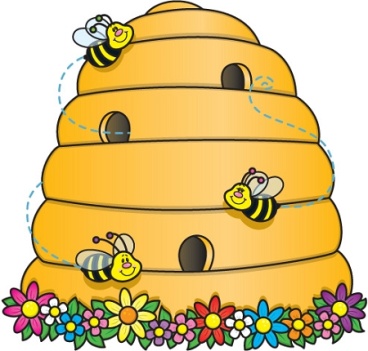 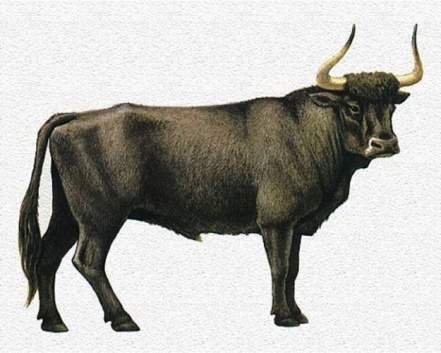 – О чем будем говорить? (О культуре этикета)Учитель читает стихотворение А. Усачёва «Что такое этикет?»
Что такое этикет –
Знать должны мы с детских лет.
Это – нормы поведения:
Как ходить на День рождения?
Как знакомиться? 
Как есть?
Как звонить? 
Как встать? 
Как сесть?
Как здороваться со взрослым?
Много разных есть вопросов.
И на них даёт ответ 
Этот самый этикет.2. Мозговой штурм «Этикет – это …».  «Этикет – это …»Учащимся предлагается подумать над вопросом, что значит «этикет» и зачем он нужен людям?После небольшого размышления учащиеся высказывают свои мысли, которые записываются на мини-цветочках и приклеиваются к листу (будущей газете). В толковом словаре С.И. Ожегова:Этике́т (от фр. étiquette — этикетка, надпись) — правила поведения людей в обществеЭтикет способствует тому, чтобы люди чувствовали себя максимально комфортно рядом друг с другом. Он обязывает их обладать хорошими манерами, благодаря которым люди способны сделать общение взаимно приятным, выражая уважительное отношение к окружающим.Зачем  нужно соблюдать  людям правила этикета?       Соблюдение и знание этикета позволяют представить общую картину о человеке, например, о том, насколько он внимательно относится к людям, где он вырос, каков стиль его общения, одним словом, по поведению человека можно определить уровень его воспитания.Хорошо воспитанный человек везде и всегда будет корректен. Согласно нормам этикета, его манеры поведения будут одинаковыми всюду, как на работе или во время официальных мероприятий, так и в домашних условиях. Потому что манера поведения – это способность человека при любых обстоятельствах достойно держать себя, свою речь, походку, тон, мимику и жестикуляцию. Но манеры бывают как хорошими, так и плохими.Хорошие манеры:- скромность;- внимательное обращение с окружающими;- способность держать под контролем свои слова;- обладание чувством такта.Дурные манеры:- бестактность;- привычка громко говорить;- недоброжелательность к окружающим проявляется открыто;- намеренное желание оскорбить достоинство окружающих людей;- пренебрежительное отношение к чужим интересам;- сквернословие;- грубость;- беззастенчивое навязывание своих желаний и воли другим людям;- неряшливость в одежде.3. Групповая работа «Хорошие манеры»Класс разделен на 5 групп. Каждая группа подготовила показ хороших манер.1группа – манера сидеть и стоять2 группа – манера садиться и вставать3 группа – манера ходить и уступать дорогу4 группа – правила вежливости при общении с соседями и с другомгруппа – правила общения с родными и общение мальчиков и девочек4. Беседа по прочитанному «Сказка о вежливости кролика».Жил-был Кролик, очень скромный и вежливый. Однажды, вдоволь наевшись капусты на крестьянском огороде, он собрался было домой, как вдруг заметил лисицу. Она возвращалась в лес. Ей не удалось стащить курицу с крестьянского двора, и она была очень сердита и голодна. 
У Кролика дрогнуло сердце. Бежать, но куда? И Кролик опрометью бросился к пещере. Он не знал, что там поджидала его другая грозная опасность — в пещере поселилась Змея.
Кролик, однако, был хорошо воспитан и знал, что без разрешения в чужой дом входить не полагается. «Нужно поздороваться, — подумал он, — но с кем? С пещерой, конечно!» И, присев на задние лапки, Кролик вежливо сказал:

— Здравствуйте, добрая пещера! Разрешите мне, пожалуйста, войти.

До чего же обрадовалась Змея, услышав голос Кролика! Она очень любила кроличье мясо.

— Входите, входите! — ответила она, желая обмануть Кролика.

Но Кролик по голосу прекрасно понял, с кем имеет дело.

— Простите, что я побеспокоил вас, — сказал он. — Я совсем забыл, что меня ждёт крольчиха! До свидания! — и бросился бежать прочь со всех ног.

Прискакал Кролик в свою нору и подумал о том, что вежливость никогда ещё никому не повредила.Змея же свернулась в клубок и проворчала:

— Лучше бы я ему не отвечала! Ох уж эти мне вежливые кролики! Нужно же было ему просить разрешения войти!-  Перечислите все вежливые слова, которые произнес в этой сказке вежливый Кролик.
- Представьте, что вежливый Кролик открыл в лесу школу вежливости. Расскажите, как будет устроена эта школа.
- Вспомните какой-либо случай из своей жизни, когда вам помогла вежливость.
- Как вы поступите, если кто-то будет грубо разговаривать с вами или с вашими друзьями?В ходе подготовки к классному часу вы нарисовали рисунки на тему «Вежливый человек». На доске я поместила ваши работы. По окончании классного часа вы можете подойти и посмотреть их. А сейчас давайте посмотрим на ваши работы и вы расскажите с кем вы сравнили вежливого человека, и объясните почему? ФизкульминуткаИгра «Вежливые прятки»Задача водящего - узнать по голосу говорившего. Водящему завязывают глаза. Один из учащихся произносит какие-то вежливые слова: «Здравствуй!», «Добрый вечер!», «Всего хорошего!», «Спасибо!» и др. Если водящий не узнал по голосу говорящего, то слова вежливости произносит второй, третий ученик. Если голос человека узнали, водит он.Творческое задание «Приветливые люди» (работа в парах)Ребята, прочитайте пословицу: «Не будь приметлив, а будь приветлив».
Детям раздаются карточки с заданием придумать небольшие сценки-диалоги между приветливыми учителем и учеником, покупателем и продавцом, водителем и пассажиром, врачом и больным, бабушкой и внуком и т.д.Подведение итогов. Рефексия.Вежливые манеры - это качество человека, для которого уважение к людям является повседневной нормой поведения и привычным способом общения с окружающими. Это внимательность, проявление доброжелательности ко всем, готовность оказать услугу каждому, кто в этом нуждается, приветливость, деликатность, тактичность, скромность. Как сказал Р. Эмерсон: «...жизнь не настолько коротка, чтобы людям не хватало времени на вежливость».Давайте подведем итог. Какие жесты не приняты в обществе воспитанных людей?Нельзя:• хлопать собеседника по плечу;• размахивать руками;• теребить одежду, крутить пуговицы;• чесать голову и теребить себя за ухо;• барабанить пальцами по столу;• трогать лицо руками;• чихать, не прикрывшись рукой или платком;• бесцельно вертеть в руках какой-нибудь предмет.5. Что не следует делать во время спектакля?6. Как зрители благодарят артистов за спектакль?Домашнее задание: Предлагаю вам в течение дня посчитать, сколько вежливых слов вам сказали люди, и сколько вежливых слов вы сказали людям. 